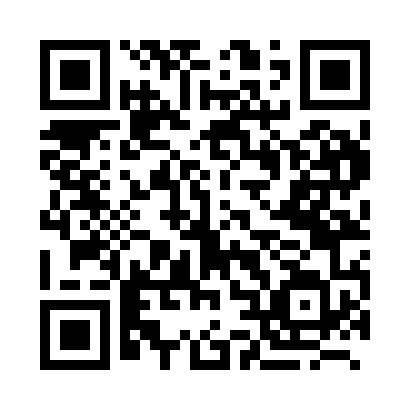 Prayer times for Katia, BangladeshWed 1 May 2024 - Fri 31 May 2024High Latitude Method: NonePrayer Calculation Method: University of Islamic SciencesAsar Calculation Method: ShafiPrayer times provided by https://www.salahtimes.comDateDayFajrSunriseDhuhrAsrMaghribIsha1Wed4:115:3112:013:256:317:512Thu4:105:3012:013:246:317:513Fri4:095:3012:013:246:327:524Sat4:095:2912:003:246:327:535Sun4:085:2812:003:236:337:536Mon4:075:2812:003:236:337:547Tue4:065:2712:003:236:347:558Wed4:055:2712:003:226:347:559Thu4:055:2612:003:226:347:5610Fri4:045:2612:003:226:357:5711Sat4:035:2512:003:226:357:5712Sun4:035:2512:003:216:367:5813Mon4:025:2412:003:216:367:5914Tue4:015:2412:003:216:377:5915Wed4:015:2312:003:216:378:0016Thu4:005:2312:003:206:388:0017Fri3:595:2212:003:206:388:0118Sat3:595:2212:003:206:398:0219Sun3:585:2212:003:206:398:0220Mon3:585:2112:003:206:408:0321Tue3:575:2112:003:206:408:0422Wed3:575:2112:003:196:408:0423Thu3:565:2012:003:196:418:0524Fri3:565:2012:013:196:418:0625Sat3:555:2012:013:196:428:0626Sun3:555:1912:013:196:428:0727Mon3:555:1912:013:196:438:0728Tue3:545:1912:013:196:438:0829Wed3:545:1912:013:196:448:0930Thu3:545:1912:013:196:448:0931Fri3:535:1912:013:196:448:10